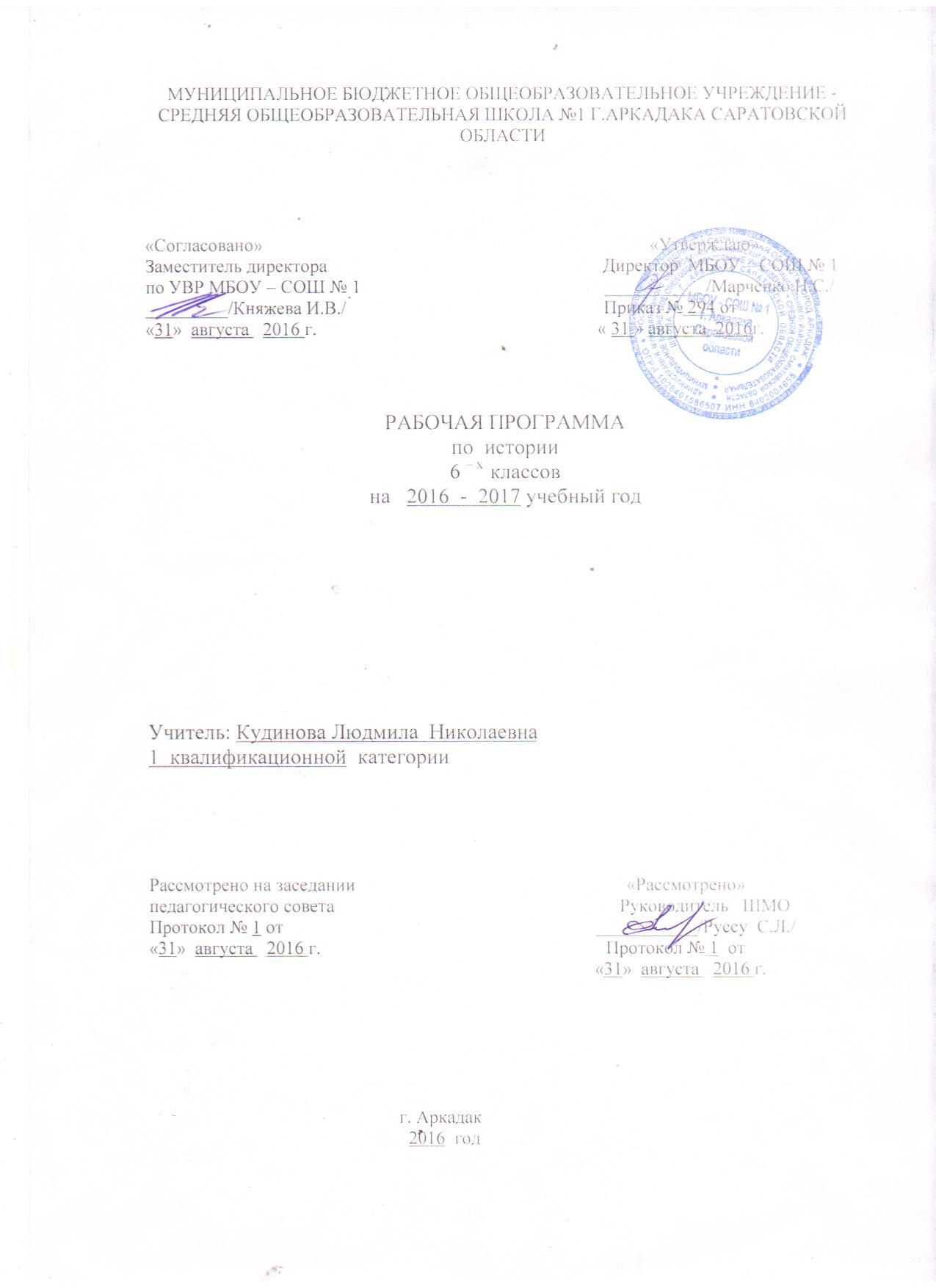 Пояснительная записка	Рабочая   программа  по истории   для   6 – х общеобразовательных   классов составлена в соответствии с правовыми и нормативными документами:Федеральный Закон «Об образовании в Российской Федерации» (от 29.12. 2012 г. № 273-ФЗ);Федеральный Закон от 01.12.2007 г. № 309 (ред. от 23.07.2013 г.) «О внесении изменений в отдельные законодательные акты Российской Федерации в части изменения и структуры Государственного образовательного стандарта»;Федеральный Государственный образовательный стандарта начального общего образования, основного общего образования, приказ Министерства образования и науки РФ от 31.12.2015г 1576 «О внесении изменений в федеральный государственный образовательный стандарт начального образования», приказом Министерства образования и науки РФ от 31.12.2015г . 1577 «О внесении изменений в федеральный государственный образовательный стандарт основного общего образования». Приказ Минобрнауки России от «Об утверждении федерального перечня учебников, рекомендуемых к использованию при реализации имеющих государственную аккредитацию образовательных программ начального общего, основного общего, среднего общего образования на 2016-2017 учебный год»;Уставом муниципального бюджетного общеобразовательного учреждения средней общеобразовательной школы №1  г. Аркадака;Примерная программа по предмету  история Программа разработана на основе Федерального государственного образовательного стандарта основного общего образования и авторской   программы для  общеобразовательных  учреждений  под      редакцией  Вигасина А.А.- Сороко – Цюпы О.С.,  «Всеобщая  история», М.:  Просвещение 2014;                                                                                                            учебников:   История Средних веков,  Агибалова Е. В., Донской  Г. М.. 6 класс,  М.: Просвещение   2016;История России. 6 класс. Арсентьев Н.М., Данилов А.А., Стефанович П. С., Токарева А.Я. М.: Просвещение   2016УМКЕ. В. Агибалова, Г. М. Донской. Всеобщая история. История Средних веков. Учебник. 6 класс,  М.: Просвещение   2016Е. А. Крючкова. Всеобщая история. История Средних веков. Рабочая тетрадь. 6 класс, М.: Просвещение   2016Е. А. Крючкова. Всеобщая история. История Средних веков. Проверочные и контрольные работы. 6 класс, М.: Просвещение   2016А. В. Игнатов. Всеобщая история. История Средних веков. Методические рекомендации. 6 класс (к учебнику Е. В. Агибаловой, Г. М. Донского), М.: Просвещение   2016Учебник. История России. 6 класс. Арсентьев Н.М., Данилов А.А., Стефанович П. С., Токарева А.Я. М.: Просвещение   2016Поурочные рекомендации. История России. 6 класс. Журавлева О.Н. М.: Просвещение   2016Рабочая тетрадь. История России. 6 класс. Данилов А. А., Лукутин А.В., Артасов И.А.Комплект карт. История России. 6 класс. Сост. Арсентьев Н.М., Данилов А.А. М.: Просвещение   2016Книга для чтения. История России. 6-9 классы. Данилов А.А. М.: Просвещение   2016Хрестоматия. История России. 6–10 классы. Сост. Данилов А.А.,  М.: Просвещение   2016Рабочая программа и тематическое планирование курса «История России». 6–9 классы. Данилов А.А., Журавлева О.Н., Барыкина И.Е., М.: Просвещение   20162	Федеральный  учебный  план отводит  70  часов для образовательного изучения истории  в   6 – х классах  из расчёта  2  часа в неделю.	В соответствии с этим реализуется  общеобразовательная  программа  в объеме   70  часов.Цели:1. Формирование целостного представления об историческом развитии мира в эпоху Средневековья, объединение различных фактов и понятий средневековой истории в целостную картину развития человечества.2. Содействие воспитанию свободной и ответственной личности, ее социализации; познание окружающей действительности, самопознание и самореализация.Задачи:1. Осветить экономическое, социальное, политическое и культурное развитие мира в  Средневековье.2. Охарактеризовать выдающихся деятелей Средневековья, их роль в истории и культуре.3. Показать возникновение и развитие идей и институтов, вошедших в жизнь современного человека и гражданина (монархия, республика, законы, нормы морали).4. Сформировать открытое историческое мышление: умение видеть развитие общественных процессов (определять причины и прогнозировать следствия).3                                               Содержание учебного предмета18 Тематический план курса6 – х классов19Календарно-тематическое планирование22Лист корректировки  рабочей  программы23Учебно – методическое обеспечение Методические пособия:Е. В. Агибалова, Г. М. Донской. Всеобщая история. История Средних веков. Учебник. 6 класс,  М.: Просвещение   2016Арсентьев Н.М., Данилов А.А., Стефанович П. С., Токарева А.Я. История России. 6 класс.  М.: Просвещение   2016Арсентьев Н.М., Данилов А.А. Комплект карт. История России. 6 класс.  М.: Просвещение   2016Артасов И.А. Данилов А. А., Лукутин А.В., Рабочая тетрадь. История России. 6 класс. Данилов А.А. Книга для чтения. История России. 6-9 классы.  М.: Просвещение   2016Данилов А.А., Журавлева О.Н., Барыкина И.Е., Рабочая программа и тематическое планирование курса «История России». 6–9 классы.  М.: Просвещение   2016Данилов А.А.. Хрестоматия. История России. 6–10 классы.  М.: Просвещение   2016Журавлева О.Н. Поурочные рекомендации. История России. 6 класс.  М.: Просвещение   2016А. В. Игнатов. Всеобщая история. История Средних веков. Методические рекомендации. 6 класс (к учебнику Е. В. Агибаловой, Г. М. Донского), М.: Просвещение   2016Е. А. Крючкова. Всеобщая история. История Средних веков. Рабочая тетрадь. 6 класс, М.: Просвещение   2016Е. А. Крючкова. Всеобщая история. История Средних веков. Проверочные и контрольные работы. 6 класс, М.: Просвещение   2016Медиа ресурсы:http://www.shpl.ruhttp://www.history.ru http://www.hist.msu.ru http://lesson-history.narod.ru/ob1011.htmhttp://his.1september.ru/index.phphttp://predania.ru/  http://bibliotekar.ru/muzeu.htmhttp://www.auburn.edu/academic/liberal_arts/foreign/russian/art/index.html     http://www.humanities.edu.ru/db/sect/44/6 http://www.sovr.ru/http://www.humanities.edu.ru/db/sect/219/6http://www.ostu.ru/personal/nikolaev/index.html http://www.vseslova.ru/index.php?dictionary=bes&word=ilanskiy-http://www.rusarchives.ru 
24№ п/пНаименование раздела/темыКоличество часовСодержаниеФорма занятийПланируемые результаты обучения1.История  средних  веков 282Введение 1Становление средневековой Европы VI-XI вв. 
Понятие «средние века». Хронологические рамки средневековья Беседа Личностные: -устанавливать связи между целью учебной деятельности и её мотивом - формировать свою позицию о важности всех изучаемых в школе предметов для современного человекаПредметные  Раскрыть значение терминов «средние века», «исторические источники»Участвовать в обсуждении вопроса о том, для чего нужно знать историюМетапредметныеРегулятивные: ставят учебные задачи на основе соотнесения того, что уже известно и усвоено, и того, что ещё не известно.Познавательные: самостоятельно выделяют и формулируют познавательную цель.Коммуникативные: формулируют собственное мнение и позицию, задают вопросы, строят понятные3Тема 1. Становление  средневековой  Европы ( 5- 11 вв.)4Образование варварских королевств. Государство франков в VI – VIII вв. Битва при Пуатье и военная реформа Карла Мартелла. Кто должен быть королем франков. Христианская церковь в раннее средневековье. Хлодвиг и христианская церковь. Духовенство и миряне. Монастыри. Искусство рукописной книги. Семь свободных искусств. Возникновение и распад империи Карла Великого. Карл Великий. Войны в Италии и Испании. Покорение саксов. Империя Карла Великого. Каролингское Возрождение. Феодальная раздробленность в IX-XIII вв. Сеньоры и вассалы. Феодальная лестница. Индивидуальная, групповая,  комбинированная  формы, практикум, беседа Личностные- Проявляют устойчивый учебно- познавательный интерес к новым общим способам решения задач;- выражают адекватное понимание причин успеха/ неуспеха учебной деятельностиПредметные Работать с контурной картой, выявлять сходства и отличия обществ германцев и римлян.работать с историческими документами.Оценивать деятельность исторических личностей (на примере Карла Великого); работать с историческими документами.Метапредметные Познавательные: • знать причины прихода мира варваров в движение • выделять главные, существенные признаки падения Западной Римской империи Регулятивные: • уметь работать с исторической картой, читать её и использовать как источник знаний • анализировать исторические факты, раскрывать причинно-следственные связи, сравнивая события, определяя их основные характеристики Коммуникативные: • уметь работать в группе • участвовать в обсуждении • давать отзыв на ответы других учащихся 4Тема 2. Византийская  империя  и  славяне  в  6 – 11вв.2Византия при Юстиниане. Территория, хозяйство, государственное устройство. Борьба империи с внешними врагами. Культура Византии. Образование славянских государств. Просветители славян – Кирилл и Мефодий.Индивидуальная, групповая,  комбинированная  формы, практикум, беседа Личностные Проявляют доброжелательность и эмоционально- нравственную отзывчивость, как понимание чувств других людей и сопереживание имПредметные Показывать на карте местоположение Византии, называть её соседей. Сравнивать управление государством в Византии и империи Карла Великого. Объяснять неудачи Юстиниана возродить Римскую империю. Оценивать поступки и действия Юстиниана как правителя. Анализировать отношения Византии с соседними народами.Метапредметные Регулятивные: принимают и сохраняют учебную задачу; планируют свои действия в соответствии с поставленной задачей и условиями её реализации, в том числе во внутреннем плане.Познавательные: используют знаково-символические средства, в том числе модели и схемы, для решения познавательных задач. Коммуникативные: аргументируют свою позицию и координируют её с позициями партнёров в сотрудничестве при выработке общего решения 5Тема 3. Арабы  в  6 – 11 вв.1Арабские племена: расселение, занятия. Возникновение ислама. Мухаммед. Коран. Арабские завоевания в Азии, Северной Африке, Европе. Арабский халифат и его распад. Культура стран халифата.Индивидуальная, групповая,  комбинированная  формы, практикум, беседа ЛичностныеОпределяют свою личностную позицию, адекватную дифференцированную само-оценку своих успехов в учебеПредметные• знать особенности изменений и последствия, которые произошли у арабов после принятия ислама • объяснять объединительную роль ислама • объяснять причины распада Арабского Халифата Метапредметные   Регулятивные: -  уметь извлекать нужную информацию из различных источников и представлять её в виде сообщений, пользоваться ей при работе с настенной и контурной картойПознавательные: выбирают наиболее эффективные способы решения задач, контролируют и оценивают процесс и результат деятельности. Коммуникативные: • уметь работать в группе • участвовать в обсуждении • давать отзыв на ответы других учащихся 6Тема  4. Феодалы  и  крестьяне.2Средневековая деревня и ее обитатели. Особенности хозяйственной жизни. Жизнь, быт и труд крестьян. Феодальные повинности. Крестьянская община. В рыцарском замке. Феодальное землевладение. Сеньоры и вассалы. Европейское рыцарство: образ жизни и правила поведения. Особенности хозяйственной жизни. Натуральное хозяйство.Индивидуальная, групповая,  комбинированная  формы, практикум, беседа ЛичностныеВыражают адекватное понимание причин успеха/ неуспеха учебной деятельностиПредметные• знать новые черты в развитии западноевропейского общества • уметь раскрывать суть феодальных отношений, описывать условия и образ жизни, занятия средневекового феодала • давать характеристику феодальным отношениям и натуральному хозяйству МетапредметныеРегулятивные: • уметь извлекать нужную информацию из различных источников и представлять её в виде сообщений, пользоваться ей при работе с настенной и контурной картой • уметь составлять сообщение по предложенной теме Познавательные: самостоятельно выделяют и формулируют познавательную цель, используют общие приёмы решения задач.Коммуникативные: • уметь работать в группе • участвовать в обсуждении • давать отзыв на ответы других учащихся7Тема  5. Средневековый  город  в  Западной   и  Центральной   Европе 2Формирование средневековых городов. Борьба городов с сеньорами. Городское ремесло. Цехи. Гильдии. Банки. Ростовщики. Ломбарды. Горожане и их образ жизни. Жизнь и быт горожанИндивидуальная, групповая,  комбинированная  формы, практикум, беседа ЛичностныеПроявляют устойчивый учебно- познавательный интерес к новым общим способам решения задачПредметные: • знать новые черты в развитии западноевропейского общества • уметь раскрывать суть феодальных отношений, описывать условия и образ жизни, занятия средневекового феодала • давать характеристику феодальным отношениям и натуральному хозяйству Метапредметные Регулятивные: • уметь извлекать нужную информацию из различных источников и представлять её в виде сообщений, пользоваться ей при работе с настенной и контурной картой • уметь составлять сообщение по предложенной теме Познавательные: самостоятельно выделяют и формулируют познавательную цель, используют общие приёмы решения задач. Коммуникативные: • уметь работать в группе • участвовать в обсуждении • давать отзыв на ответы других учащихся8Тема 6.Католическая церковь  в  11 – 13  вв.  Крестовые  походы 2Могущество католической церкви. Образование двух ветвей христианства – православия и католицизма. Католическая церковь и еретики. Ереси и борьба церкви против их распространения. Крестовые походы и их влияние на жизнь европейского общества.Индивидуальная, групповая,  комбинированная  формы, практикум, беседа Личностные: • проектировать ситуацию на себя, формировать собственное мнение Предметные: • знать особенности развития западной культуры в X • определять обстоятельства, способствующие оформлению сословной монархии • объяснять причины возникновения парламента в Англии • определять роль личности в истории и представлять это в виде сообщения   • определять хронологию событий, соотносить события с веком, эпохой и показывать это на ленте времени • анализировать исторический документ Метапредметные Регулятивные: ставят учебную задачу, определяют последовательность промежуточных целей с учётом конечного результата, составляют план и алгоритм действий.Познавательные: самостоятельно выделяют и формулируют познавательную цель, используют общие приёмы решения задач. Коммуникативные: допускают возможность различных точек зрения, в том числе не совпадающих с их собственной, и ориентируются на позицию партнёра в общении и взаимодействии9Тема 7. Образование  централизованных  государств  в  Западной  Европе ( 11 – 15 вв.)6Как происходило объединение Франции. Генеральные штаты во Франции. Возникновение сословно-представительных монархий в европейских странах Что англичане считают началам своих свобод. Особенности сословно-представительной монархии в Англии. Великая хартия вольностей. Парламент. Столетняя война: причины и итоги. Жанна д’Арк. Усиление королевской власти в конце XV века во Франции и Англии. Реконкиста и образование централизованных государств на Пиренейском полуострове. Государства, оставшиеся раздробленными: Германия, Италия. Священная Римская империя германской нации.Индивидуальная, групповая,  комбинированная  формы, практикум, беседа Личностные: • проектировать ситуацию на себя, формировать собственное мнение Предметные• знать причины и последствия расцвета государств Центральной и Юго- Восточной Европы в XIV-XV вв. • определять роль личности в истории и представлять это в виде сообщения • определять хронологию событий, соотносить события с веком, эпохой и показывать это на ленте времени • составлять схему государственного управления • анализировать исторический документ Устанавливать причинно-следственные связи между затяжной войной и разрастанием недовольства крестьян. Характеризовать социальные движения: цели, состав участников, основные события, результаты. Оценивать поступки лидеров восстаний. Рассказывать о последствиях Столетней войны для Франции и Англии. Выделять особенности завершения процесса объединения Франции. Объяснять сущность единой централизованной власти в французском государстве. Анализировать процессы объединения в Англии и Франции.Метапредметные Регулятивные: планируют свои действия в соответствии с поставленной задачей и условиями её реализации, оценивают правильность выполнения действия. Познавательные: самостоятельно выделяют и формулируют познавательную цель, используют общие приёмы решения поставленных задач.Коммуникативные: участвуют в коллективном обсуждении проблем, проявляют активность во взаимодействии для решения коммуникативных и познавательных задач10Тема 8. Славянские государства в Византии в XIV – XV веках.2Гуситское движение в Чехии. Ян Гус. Завоевание турками-османами Балканского полуострова.Индивидуальная, групповая,  комбинированная  формы, практикум, беседа Личностные Проявляют доброжелательность и эмоционально- нравственную отзывчивость, симпатию, как понимание чувств других людей и сопереживание имПредметныеОпределять исторические  терминыАнализировать  причины: побед гуситов,  их поражения,  итоги гуситского движения, падения Византийской империи и последствия османского завоеванияМетапредметные Регулятивные: определяют последовательность промежуточных целей с учётом конечного результата, составляют план и определяют последовательность действий.Познавательные: ориентируются в разнообразии способов решения познавательных задач,11Тема 9. Культура Западной Европы в Средние века.3Образование и философия. Средневековая литература. Духовный мир средневекового человека. Быт и праздники. Средневековый эпос. Рыцарская литература. Городской и крестьянский фольклор. Средневековое искусство. Романский и готический стили в архитектуре, скульптуре и декоративном искусстве. Культура Раннего Возрождения в Италии. Научные открытия и изобретения. Развитие науки и техники.Индивидуальная, групповая,  комбинированная  формы, практикум, беседа ЛичностныеПроявляют доброжелательность и эмоционально- нравственную отзывчивость, симпатию, как понимание чувств других людей и сопереживание имОпределяют свою личностную позицию, адекватную дифференцированную оценку своих успехов и неуспехов в учебеПредметные - знать особенности развития западной культуры  - определять роль личности в истории и представлять это в виде сообщения  • определять хронологию событий, соотносить события с веком, эпохой и показывать это на ленте времени • анализировать исторический документ МетапредметныеРегулятивные: адекватно воспринимают предложения и оценку учителей, товарищей, родителей и других людей.Познавательные: выбирают наиболее эффективные способы решения задач, контролируют и оценивают процесс и результат деятельности. Коммуникативные: договариваются о распределении функций и ролей в совместной деятельности12Тема 10. Народы Азии, Америки и Африки в Средние века.2Индивидуальная, групповая,  комбинированная  формы, практикум, беседа Личностные Имеют целостный, социально ориентированный взгляд на мир в единстве и  разнообразии народов, культур и религийПредметные -  знать особенности политического и экономического развития стран Азии, Африки и Америки -  определять роль личности в истории и представлять это в виде сообщения-  определять хронологию событий, соотносить события с веком, эпохой и показывать это на ленте времени -  составлять схему государственного управления- анализировать исторический документ МетапредметныеРегулятивные: принимают и сохраняют учебную задачу, учитывают выделенные учителем ориентиры действия в новом учебном материале в сотрудничестве с учителем. Познавательные: ставят и формулируют проблему урока, самостоятельно создают алгоритм деятельности  при решении проблемы. Коммуникативные: проявляют активность во взаимодействии для                    решения  коммуникативных и познавательных задач (13Итоговое  повторение 1практикум, беседа ЛичностныеОпределяют внутреннюю позицию обучающегося на уровне положительного отношения к образовательному процессу знанийПредметные- овладение целостными представлениями об историческом пути народов своей страны и человечества как необходимой основой для миропонимания и познания современного общества;- способность применять понятийный аппарат исторического знания и приемы исторического анализа для раскрытия сущности и значения событий и явлений прошлого и современности;- умения изучать и систематизировать информацию из различных исторических и современных  источников, раскрывая ее социальную принадлежность и познавательную ценность;МетапредметныеРегулятивные: принимают и сохраняют учебную задачу, учитывают выделенные учителем ориентиры действия в новом учебном материале в сотрудничестве с учителем. Познавательные: ставят и формулируют проблему урока, самостоятельно создают алгоритм деятельности  при решении проблемы. Коммуникативные: проявляют активность во взаимодействии для                    решения  коммуникативных и познавательных задач14История  России 4215Введение 1Предмет отечественной истории. История России как неотъемлемая часть всемирно-исторического процесса. беседаЛичностные Формирование и развитие стартовой мотивации изучения нового материала; осмысление роли и значения истории в жизни человека; развитие творческих способностей через активные формы деятельности Предметные Научиться использовать текст исторического источника при ответе на вопросы; применять понятийный  аппарат исторического знания; соотносить историческое время и историческое пространство, действия и поступки личностей во времени и пространстве; доказывать, что история России является частью мировой истории; соотносить и систематизировать информацию из различных исторических источниковМетапредметныеПознавательные: устанавливать причинно-следственные связи, строить логические рассуждения, умозаключения; использовать таблицы, схемы, модели для получения информации; анализировать материал учебника и дополнительный материалРегулятивные: определять последовательность промежуточных целей с учетом конечного результата, составлять план действий; владеть основами самоконтроля, самооценки, принятия решений и осуществления осознанного выбора в учебной и познавательной деятельности.Коммуникативные: организовывать учебное сотрудничество и совместную деятельность с учителем и сверстниками; воспринимать текст с учетом поставленной учебной задачи, находить в тексте информацию, необходимую для ее решения.16Тема I. Народы и государствана территории нашей страны в древности5Появление и расселение человека на территории современной России. Первые культуры и общества.Малые государства Причерноморья в эллинистическуюэпоху.Евразийские степи и лесостепь. Народы Сибири и Даль-него Востока.Хуннский каганат. Скифское царство. Сарматы. Фин-ские племена. Аланы.Индивидуальная, групповая,  комбинированная  формы, практикум, беседаЛичностные Формирование и развитие стартовой мотивации изучения нового материала; осмысление роли и значения истории в жизни человека; развитие творческих способностей через активные формы деятельности Предметные:  - определять  исторические  термины, составлять развернутый план изложения темы, характеризовать политику первых русских князей, значение реформ княгини Ольги и внешней политики анализировать причины принятия христианства, характеризовать политику Владимира, понимать значение принятия христианства Святослава,анализировать причины принятия христианства, характеризовать политику Владимира, понимать значение принятия христианства, определять причины междоусобиц, характеризовать политику Ярослава Мудрого, характеризовать политику Владимира Мономаха, называть причины  политической раздробленности, характеризовать черты культуры стран Европы, выделять особенности культуры Руси, описывать жилища, одежду, быт различных слоев населения сравнивать различные подходы к происхождению государства у славянПоказывать  на карте расселение восточных славян, первые русские города, первые государства соседей восточных славянНазывать  восточнославянские племена, их занятия и верования, ключевые черты племенного управления, извлекать полезную информацию из исторических источниковМетапредметныеПознавательные: устанавливать причинно-следственные связи, строить логические рассуждения, умозаключения; использовать таблицы, схемы, модели для получения информации; анализировать материал учебника и дополнительный материалРегулятивные: определять последовательность промежуточных целей с учетом конечного результата, составлять план действий; владеть основами самоконтроля, самооценки, принятия решений и осуществления осознанного выбора в учебной и познавательной деятельности.Коммуникативные: организовывать учебное сотрудничество и совместную деятельность с учителем и сверстниками; воспринимать текст с учетом поставленной учебной задачи, находить в тексте информацию, необходимую для ее решения.17Тема II. Русь в IX — первой половине XII в.11Место и роль Руси в Европе. Расцвет Русского государства. Политический строй. Органы власти и управления. Внутриполитическое развитие. Ярослав Мудрый. Владимир Мономах. Древнерусское право: Русская Правда, церковные уставы. Социально-экономический уклад. Зависимые категории населения. Православная церковь и её роль в жизни общества.Развитие международных связей Русского государства, укрепление его международного положения.Развитие культуры. Летописание. «Повесть временных лет». Нестор. Просвещение. Литература. Деревянное и каменное зодчество, скульптура, живопись, прикладное искусство. Повседневная жизнь, сельский и городской быт. Картина мира древнерусского человека. Индивидуальная, групповая,  комбинированная  формы, практикум, беседаЛичностные Формирование и развитие стартовой мотивации изучения нового материала; осмысление роли и значения истории в жизни человека; развитие творческих способностей через активные формы деятельности Предметные:- определять термины, давать  общую характеристику отношениям Руси с другими странами, характеризовать роль церкви в условиях распада Руси, политику владимиро-суздальских князей, особенности истории Черниговского, Киевского, Галицко-Волынского, Смоленского княжеств, выделять особенности управления Новгородской республикой, формулировать причинно-следственные связи влияния географического положения на занятия населения, характеризовать особенности республиканского правления,  определять причины раздробленности Руси, положительные и отрицательные последствия раздробленности, характеризовать личности и деятельность наиболее значимых правителей периода раздробленности,  извлекать полезную информацию из исторических источникоМетапредметныеПознавательные: устанавливать причинно-следственные связи, строить логические рассуждения, умозаключения; использовать таблицы, схемы, модели для получения информации; анализировать материал учебника и дополнительный материалРегулятивные: определять последовательность промежуточных целей с учетом конечного результата, составлять план действий; владеть основами самоконтроля, самооценки, принятия решений и осуществления осознанного выбора в учебной и познавательной деятельности.Коммуникативные: организовывать учебное сотрудничество и совместную деятельность с учителем и сверстниками; воспринимать текст с учетом поставленной учебной задачи, находить в тексте информацию, необходимую для ее решения.18Тема III.  Русь  в   середине   ХII — начале  XIII в.5Эпоха политической раздробленности в Европе. Причины, особенности и последствия политической раздробленности на Руси. Формирование системы земель самостоятельных государств.Изменения в политическом строе. Эволюция общественного строя и права. Территория и население крупнейших русских земель. Рост и расцвет городов. Консолидирующая роль православной церкви в условиях политической децентрализации.Международные связи русских земель.Развитие русской культуры: формирование региональных центров. Летописание и его центры. Даниил Заточник. «Слово о полку Игореве».Индивидуальная, групповая,  комбинированная  формы, практикум, беседаЛичностные Формирование и развитие стартовой мотивации изучения нового материала; осмысление роли и значения истории в жизни человека; развитие творческих способностей через активные формы деятельности Предметные:показывать на карте территорию Монгольской империи, направления походов Батыя,- характеризовать причины военных успехов Чингисхана, выделять положительные и отрицательные последствия монгольских завоеваний и создания Монгольской империи для народов Евразии, последствия монголо-татарского нашествия на Русь, выделять основные события в хронологическом порядке;- определять значение победы выделять особенности образования Литовского государства, характеризовать особенности религиозной политики литовских князей, - формулировать этапы и особенности формирования русской, украинской и белорусской народностей, -характеризовать личность и деятельность А. Невского,- анализировать причины возвышения Московского княжества, характеризовать особенности политики первых московских князей, понимать значение исторической личности И.  Калиты.- характеризовать личность и деятельность князя Д. Донского,знать памятники литературы, живописи и архитектуры указанного периода, извлекать полезную информацию из литературных источников.- давать общую характеристику культуры в середине XIII — XIV в.- давать характеристику русского дома, называть предметы одеждыМетапредметныеПознавательные: устанавливать причинно-следственные связи, строить логические рассуждения, умозаключения; использовать таблицы, схемы, модели для получения информации; анализировать материал учебника и дополнительный материалРегулятивные: определять последовательность промежуточных целей с учетом конечного результата, составлять план действий; владеть основами самоконтроля, самооценки, принятия решений и осуществления осознанного выбора в учебной и познавательной деятельности.Коммуникативные: организовывать учебное сотрудничество и совместную деятельность с учителем и сверстниками; воспринимать текст с учетом поставленной учебной задачи, находить в тексте информацию, необходимую для ее решения.19Тема IV. Русские земли в середине XIII — XIV в.10Возникновение Монгольской державы. Чингисхан и его завоевания. Формирование Монгольской империи и её влияние на развитие народов Евразии. Завоевательные походы Батыя на Русь и Восточную Европу и их последствия. Образование Золотой Орды. Русские земли в составе Золотой Орды. Влияние Орды на политическую традицию русских земель, менталитет, культуру и быт населения.Южные и западные русские земли. Возникновение Литовского государства и включение в его состав части русских земель.Северо-западные земли: Новгородская и Псковская. Борьба с экспансией крестоносцев на западных границах Руси. Александр Невский. Политический строй Новгорода и Пскова. Княжества Северо-Восточной Руси. Борьба за великое княжение Владимирское. Противостояние Твери и Москвы. Усиление Московского княжества. Иван Калита. Дмитрий Донской. Куликовская битва. Сергий Радонежский. Культура и быт. Архитектура и живопись. Индивидуальная, групповая,  комбинированная  формы, практикум, беседаЛичностные Формирование и развитие стартовой мотивации изучения нового материала; осмысление роли и значения истории в жизни человека; развитие творческих способностей через активные формы деятельности Предметные:- характеризовать личность и деятельность князя Д. Донского;- описывать по карте Куликовское сражение, выделять значение победы на Куликовом поле для дальнейшего объединения русских земель вокруг Москвы.- знать памятники литературы, живописи и архитектуры указанного периода, извлекать полезную информацию из литературных источников;- давать общую характеристику культуры в середине XIII — XIV в.- давать характеристику русского дома, называть предметы одежды- определять термины,  -называть главные события, основные достижения истории и культуры.МетапредметныеПознавательные: устанавливать причинно-следственные связи, строить логические рассуждения, умозаключения; использовать таблицы, схемы, модели для получения информации; анализировать материал учебника и дополнительный материалРегулятивные: определять последовательность промежуточных целей с учетом конечного результата, составлять план действий; владеть основами самоконтроля, самооценки, принятия решений и осуществления осознанного выбора в учебной и познавательной деятельности.Коммуникативные: организовывать учебное сотрудничество и совместную деятельность с учителем и сверстниками; воспринимать текст с учетом поставленной учебной задачи, находить в тексте информацию, необходимую для ее решения.20Тема V. Формирование единого Русского государства10Политическая карта Европы и русских земель в начале XV в.Борьба Литовского и Московского княжеств за объединение русских земель. Распад Золотой Орды и его влияние на политическое развитие русских земель. Большая Орда, Крымское, Казанское, Сибирское ханства, Ногайская Орда и их отношения с Московским государством.Междоусобная война в Московском княжестве во второй четверти XV в. Василий Тёмный. Новгород и Псков в XV в. Иван III. Присоединение Новгорода и Твери к Москве. Ликвидация зависимости от Орды. Принятие общерусского Судебника. Государственные символы единого государства.Характер экономического развития русских земель. Установление автокефалии Русской православной церкви. Внутрицерковная борьба. Ереси.Расширение международных связей Московского государства.Культурное пространство единого государства. Повседневная жизнь и быт населения.Индивидуальная, групповая,  комбинированная  формы, практикум, беседаЛичностные Формирование и развитие стартовой мотивации изучения нового материала; осмысление роли и значения истории в жизни человека; развитие творческих способностей через активные формы деятельности Предметные: Определять место Руси в развитии истории и культуры европейских стран;- характеризовать развитие ремесла и торговли, понимать значение политики Василия I для дальнейшего развития Руси, значение русской православной церкви, давать оценку роли великих московских князей в укреплении позиций Русской православной церкви,;- выделять изменения в системе управления государством, характеризовать внешнюю и внутреннюю политику Ивана  III, понимать значение политики  Ивана III  для дальнейшего объединения РусиМетапредметныеПознавательные: устанавливать причинно-следственные связи, строить логические рассуждения, умозаключения; использовать таблицы, схемы, модели для получения информации; анализировать материал учебника и дополнительный материалРегулятивные: определять последовательность промежуточных целей с учетом конечного результата, составлять план действий; владеть основами самоконтроля, самооценкиКоммуникативные: организовывать учебное сотрудничество и совместную деятельность с учителем и сверстниками; воспринимать текст с учетом поставленной учебной задачи, находить в тексте информацию, необходимую для ее решения.№Основные  разделыКол -во часовКол -воконтрольныхработ1История  средних  веков 282Введение 13Тема 1. Становление  средневековой  Европы ( 5- 11 вв.)44Тема 2. Византийская  империя  и  славяне  в  6 – 11вв.25Тема 3. Арабы  в  6 – 11 вв.16Тема  4. Феодалы  и  крестьяне.27Тема  5. Средневековый  город  в  Западной   и  Центральной   Европе 28Тема 6.Католическая церковь  в  11 – 13  вв.  Крестовые  походы 29Тема 7. Образование  централизованных  государств  в  Западной  Европе ( 11 – 15 вв.)610Тема 8. Славянские государства в Византии в XIV – XV веках.211Тема 9. Культура Западной Европы в Средние века.312Тема 10. Народы Азии, Америки и Африки в Средние века.213Итоговое  повторение 114История  России 4215Введение 116Тема I. Народы и государствана территории нашей страны в древности5117Тема II. Русь в IX — первой половине XII в.1118Тема III.  Русь  в   середине   ХII — начале  XIII в.519Тема IV. Русские земли в середине XIII — XIV в.1020Тема V. Формирование единого Русского государства101Итого:Итого:7021 четверть1 четверть182 четверть2 четверть1413 четверть3 четверть2314 четверть4 четверть15№п/пТема урокаКоличест-во часовДата планДата фактI четвертьИстория  средних  веков 28Введение 11Введение. Живое  средневековье102.09Тема 1. Становление  средневековой  Европы ( 5- 11 вв.)42Образование  варварских королевств. Государство  франков и  христианская  церковь в  6- 8 вв.106.023Возникновение и распад империи Карла Великого.109.094Феодальная раздробленность западной Европы  в   9 – 11 веках113.095Англия  в раннее  средневековье 116.09Тема 2. Византийская  империя  и  славяне  в  6 – 11вв.26Византия  при  Юстиниане. Борьба  империи  с  внешними  врагами. Культура  Византии.120.097Образование  славянских  государств123.09Тема 3. Арабы  в  6 – 11 вв.18Возникновение  ислама. Арабский  халифат  и  его  распад. Культура  стран  халифата.127.09Тема  4. Феодалы  и  крестьяне.29Средневековая  деревня  и  её  обитатели .130.0910В рыцарском  замке 104.10Тема  5. Средневековый  город  в  Западной   и  Центральной   Европе 211Формирование  средневековых  городов. Горожане  и  их  образ  жизни.107.1012Торговля  в Средние века.1Тема 6.Католическая церковь  в  11 – 13  вв.  Крестовые  походы 213Могущество  папской  власти. Католическая  церковь  и  еретики.111.1014Крестовые походы 114.10Тема 7. Образование  централизованных  государств  в  Западной  Европе  (11 – 15 вв.)615Как происходило объединение Франции118.1016Что англичане считают началом своих свобод.121.1017Столетняя война.125.1018Усиление королевской власти в конце XV века во Франции и в Англии.128.10II четверть19Реконкиста и образование централизованных государств на Пиренейском полуострове.111.1120Государства, оставшиеся раздробленными: Германия и Италия в XII – XV веках.115.11Тема 8. Славянские государства в Византии в XIV – XV веках.221Гуситское движение в Чехии.118.1122Завоевание турками-османами Балканского полуострова.122.11Тема 9. Культура Западной Европы в Средние века.323Образование и философия. Средневековая литература.125.1124Средневековое искусство. Культура раннего Возрождения в Италии. 129.1125Научные открытия и изобретения.102.12Тема 10. Народы Азии, Америки и Африки в Средние века.226Средневековая Азия: Китай, Индия, Япония.106.1227Государства и народы Африки и доколумбовой Америки.109.12ИТОГОВОЕ  ПОВТОРЕНИЕ 128Наследие Средних веков в истории человечества.113.12История  России 42Введение 129Наша Родина — Россия116.12Тема I. Народы и государствана территории нашей страны в древности530Древние люди и их стоянки    на территории современной России120.1231Контрольное  тестирование  по  тексту  администрации123.1232Неолитическая революция. Первые скотоводы, земледельцы, ремесленники.  Образование первых государств127.12III четверть33Восточные славяне и их  соседи110.0134Народы и государства  на территории нашей страны в древности113.01Тема II. Русь в IX — первой половине XII в.1135Первые известия о Руси117.0136Становление Древнерусского государства120.0137Становление Древнерусского государства124.0138Правление князя Владимира. Крещение Руси124.0139Русское государство при Ярославе Мудром127.0140Русь при  наследниках   Ярослава    Мудрого. Владимир Мономах131.0141Общественный строй и церковная организация на Руси103.0242Культурное   пространство  Европы и культура Древней Руси107.0243Повседневная жизнь населения110.0244Русь в IX — первой половине XII в.114.0245История  и культура родного края в древности117.02Тема III.  Русь  в   середине   ХII — начале  XIII в.546Политическая   раздробленность в   Европе и на  Руси121.0247Владимиро-Суздальское  княжество124.0248Новгородская республика128.0249Южные и юго-западные русские княжества103.0350Русь  в   середине   Х II — начале  XIII в.107.03Тема IV. Русские земли в середине XIII — XIV в.1051Монгольская империя и изменение политической картины мира110.0352Батыево  нашествие  на Русь114.0353Северо-Западная Русь между Востоком и Западом117.0354Золотая Орда: государственный строй, население, экономика и культура121.0355Литовское государство и Русь124.03IV  четверть56Усиление Московского княжества в Северо-Восточной Руси104.0457Объединение русских земель вокруг Москвы. Куликовская  битва107.0458Развитие культуры в русских землях во второй половине  XIII — XIV в.111.0459Родной край в истории  и культуре Руси114.0460Русские земли в середине XIII — XIV в.118.04Тема V. Формирование единого Русского государства1061Русские земли на политической карте Европы и мира в  начале XV в.121.0462Московское княжество в   первой половине XV в.125.0463Распад Золотой Орды и  его последствия128.0464Московское государство и  его соседи во второй половине XV в.102.0565Русская православная церковь в XV — начале XVI в.105.0566Человек в Российском государстве второй половины XV в.112.0567Итоговое  контрольное  тестирование  по тексту  администрации 116.0568Формирование культурного пространства единого Российского государства.  Формирование единого Русского государства119.0569Родной край в истории  и культуре  в  XV в.123.0570История развития  Русского  государства  с  древности до XV в.126.05№ п\пТема  урокаСрокиСрокиПричина № п\пТема  урокаПлан Факт 